Co-IMMUNicate pre-activity worksheet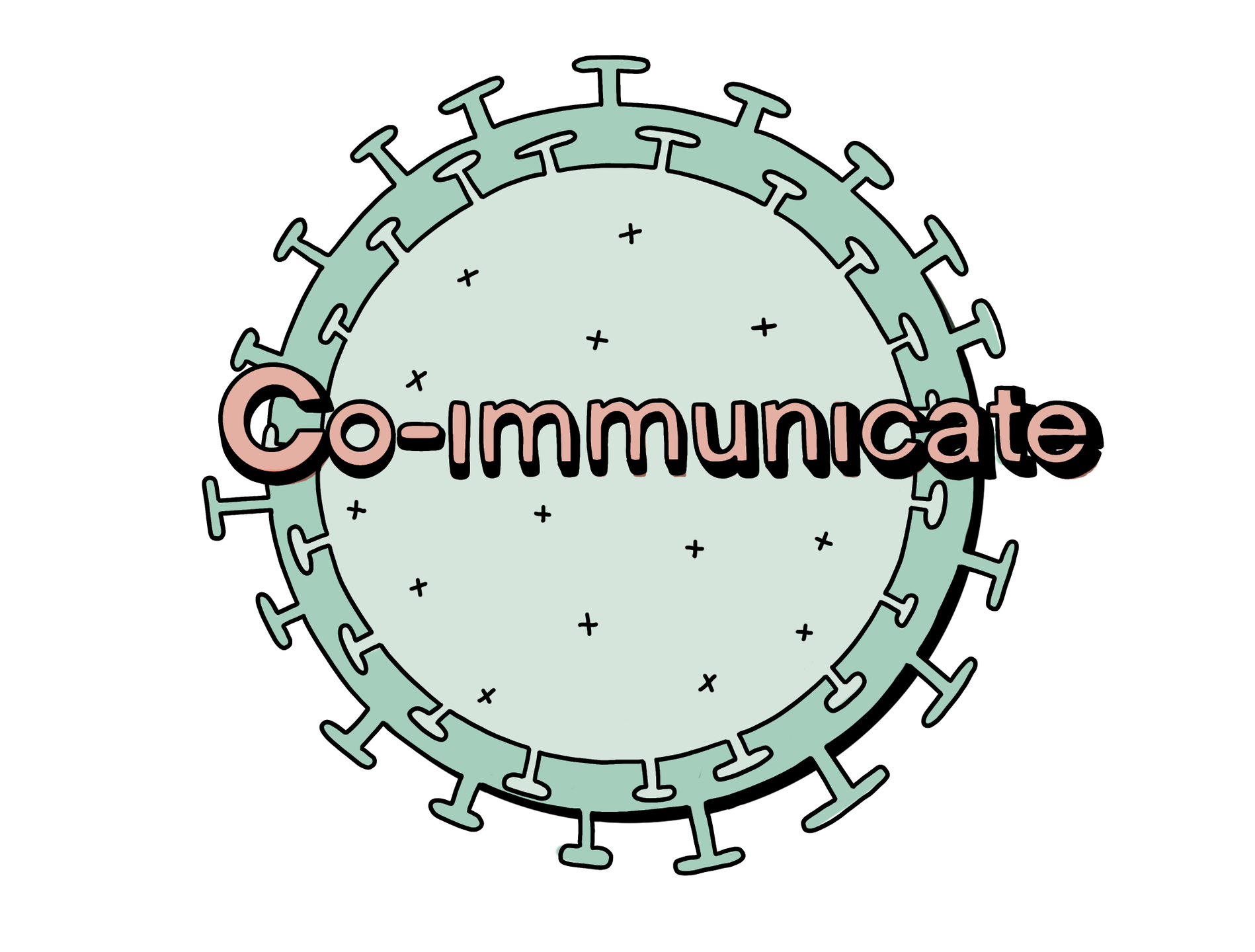 Your name:Do you know what a vaccine is?Yes	        No		How much do you know about what’s in a vaccine?Not much	    Some	         A lotDo you think we can predict someone’s risk of being infected from their blood?Yes	    No	         Do you think vaccines can protect more people than just those who get the vaccine?Yes                        No 	                How much do you think you will learn about vaccines this week?Not much	    Some	         A lot